Sample Colors Word Cloud made on Word It Out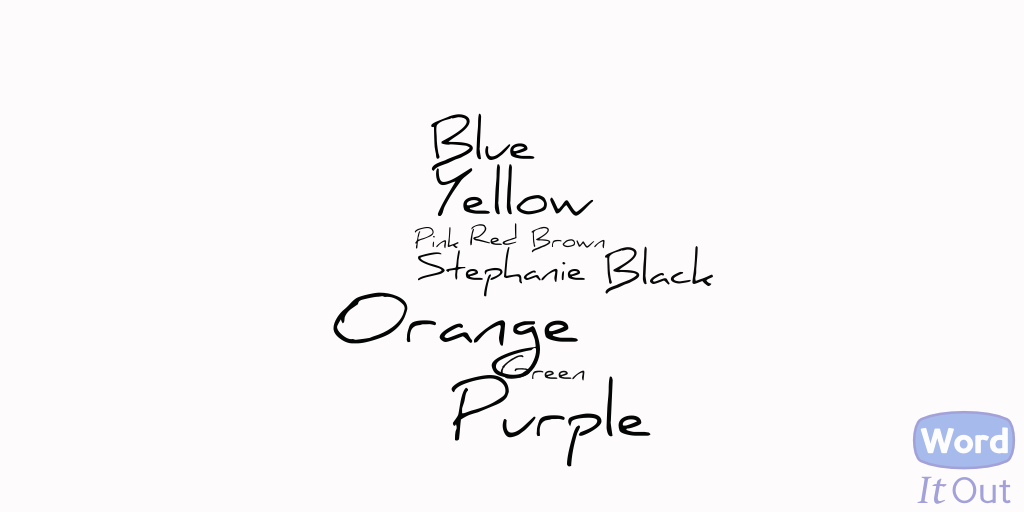 Sample Vocabulary List – Personality – made on Word It Out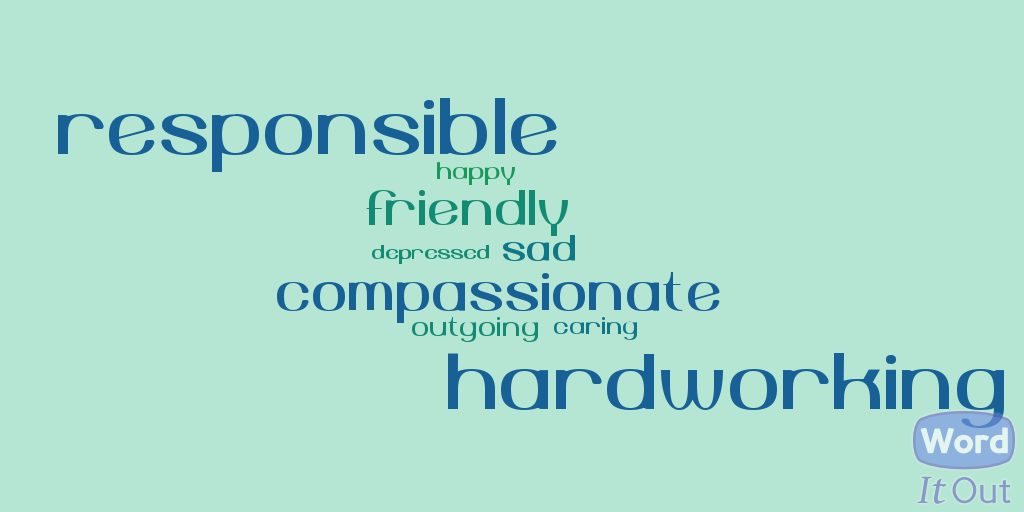 